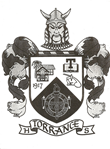 Correspondence Course Pre-Approval Request(Classes for advancement taken outside of TUSD)Student Name:  _____________________________ Grade: _____ ID#: ___________  Date: ________The TUSD school board policy allows students to earn up to 40 credits for advancement toward graduation through outside educational institutions over the four years. However, courses are limited to a maximum of 10 credits per academic discipline (English, Social Studies, Science, Mathematics, World Language, PE, Fine Art, etc.) if they will be applied towards graduation requirements. For credit to be accepted, the following are required:The “Correspondence Course Pre-Approval Request” form is signed by the student, parent/guardian, and counselor prior to a student enrolling in the off campus course.  Otherwise, the course will not be recorded on the high school transcript.The institution where the course is taken must be WASC accredited.The student shall receive the same letter grade for high school credit as is granted by the educational institution.Upon completion of the course, the student must submit an official transcript to his/her counselor showing the student successfully completed the course.  Once received, the course, grade, and credits will be added to his/her TUSD transcript.Name of Educational Institution:  _________________________________________________________Course Title:  ______________________________________ 	 Credits: __________Reason for taking this course:  __________________________________________________________Do you intend to have this course placed on your THS transcript for credits?     YES          NOHave you taken a correspondence course(s) for advancement before?  _____________   If so, which subject(s)? ________________________________________________________________Student Signature:  ________________________________________	 	Date: _____________Parent Signature:  _________________________________________	 	Date: _____________Counselor Signature:  ______________________________________	 	Date: _____________Recommendation:	Denied		ApprovedWARNING:  The correspondence course you have requested as a graduation requirement for Torrance Unified School District may not be accepted by the UC/CSU system, private colleges and universities, out-of-state institutions, or NCAA as fulfilling entrance requirements.  It is your responsibility to check with an admissions officer from each campus to which you intend to apply.